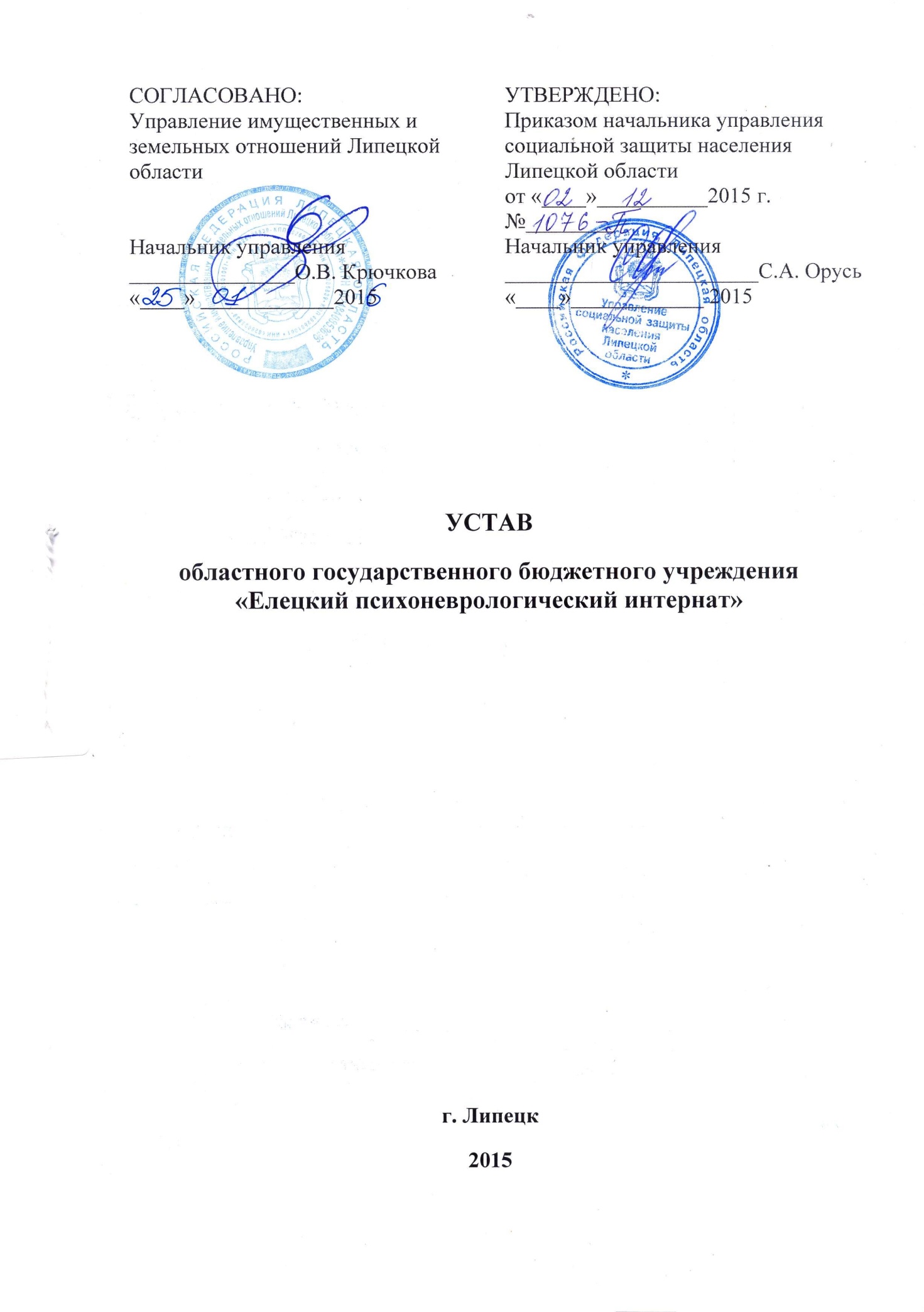 1. Общие положенияОбластное государственное бюджетное учреждение «Елецкий психоневрологический интернат», является государственным бюджетным учреждением Липецкой области, входящим в систему социальной защиты населения Липецкой области и созданным на основании приказа начальника управления социальной защиты населения Липецкой области от 31 октября 1996г. № 163 (далее - Учреждение).1.2.	Учредителем Учреждения и собственником его имущества является Липецкая область.1.3. Функции и полномочия учредителя Учреждения осуществляет исполнительный орган государственной власти Липецкой области в сфере социальной защиты населения (далее - Учредитель).1.4. Полномочия собственника имущества Учреждения осуществляет исполнительный орган государственной власти Липецкой области в сфере имущественных и земельных отношений.1.5.	Полное наименование Учреждения: Областное государственное бюджетное учреждение «Елецкий психоневрологический интернат».Сокращенное наименование Учреждения: ОГБУ «ЕПНИ».1.6.	Местонахождение и почтовый адрес Учреждения: 399770, Липецкая область, город Елец, ул. Елецкая, д. 4. Правовой статус учрежденияУчреждение является юридическим лицом, имеет самостоятельный баланс, печать с изображением герба Липецкой области, печать со своим наименованием, штампы и бланки, необходимые для осуществления своей деятельности. 2.2. Учреждение осуществляет операции по денежным средствам через лицевые счета, открытые в управлении финансов Липецкой области в установленном законодательством Российской Федерации порядке для учета бюджетных средств, а также средств, полученных от приносящей доход деятельности, и средств во временном распоряжении.2.3. Учреждение отвечает по своим обязательствам всем находящимся у него на праве оперативного управления имуществом, за исключением особо ценного движимого и недвижимого имущества. Собственник имущества, а также Учредитель Учреждения   несет ответственность по обязательствам Учреждения.Учреждение осуществляет свою деятельность в соответствии с нормами международного права, Конституцией Российской Федерации, Гражданским кодексом Российской Федерации, Бюджетным кодексом Российской Федерации, Федеральным законом от 28.12.2013 года № 442-ФЗ «Об основах социального обслуживания граждан РФ», Федеральным законом от 12 января 1996 года №7-ФЗ «О некоммерческих организациях», правовыми актами Российской Федерации и Липецкой области, приказами  и распоряжениями начальника управления социальной защиты населения Липецкой области, настоящим Уставом. Учреждение выступает истцом и ответчиком в суде, арбитражном и третейском судах в соответствии с законодательством Российской Федерации. Государственное задание для Учреждения в соответствии с предусмотренными настоящим Уставом основными видами деятельности формирует и утверждает Учредитель. Учреждение не вправе отказаться от выполнения государственного задания.3. Цели, предмет и направления деятельности УчрежденияОсновной целью создания Учреждения является предоставление социальных услуг гражданам, страдающим хроническими психическими расстройствами, признанными нуждающимися в социальном обслуживании в стационарной форме.Для достижения указанной цели Учреждение осуществляет основной вид деятельности:- предоставление социальных услуг в стационарной форме социального         обслуживания. Учреждение оказывает следующие виды социальных услуг:3.3.1. Социально-бытовые услуги:предоставление площади жилых помещений согласно утвержденным нормативам;предоставление в пользование мебели согласно установленным санитарным правилам и нормам;обеспечение питанием в соответствии с утвержденными нормами;обеспечение мягким инвентарем (одеждой, обувью, нательным бельем и постельными принадлежностями) в соответствии с утвержденными нормативами;уборка жилых помещений;организация досуга и отдыха, обеспечение книгами, журналами, газетами, настольными играми;предоставление гигиенических услуг лицам, не способным по состоянию здоровья самостоятельно осуществлять за собой уход;отправка за счет средств получателя социальных услуг почтовой корреспонденции;помощь в приеме пищи (кормление);оказание помощи в организации ритуальных услуг. 3.3.2. Социально-медицинские услуги:выполнение процедур, связанных с наблюдением здоровья получателей социальных услуг (измерение температуры тела, артериального давления, контроль за приемом лекарств);проведение оздоровительных мероприятий;систематическое наблюдение за получателями социальных услуг для выявления отклонений в состоянии их здоровья;консультирование по социально-медицинским вопросам (поддержания и сохранения здоровья получателей социальных услуг, проведения оздоровительных мероприятий, наблюдения за получателями социальных услуг для выявления отклонений в состоянии их здоровья);проведение занятий, обучающих здоровому образу жизни;проведение занятий по адаптивной физической культуре;оказание помощи в обеспечении по рецептам врачей лекарственными средствами и изделиями медицинского назначения.	3.3.3. Социально-психологические услуги:социально-психологическое консультирование;психологическая помощь и поддержка получателям социальных услуг;социально-психологический патронаж.	3.3.4. Социально-педагогические услуги:социально-педагогическая коррекция, включая диагностику и консультирование;организация досуга (праздники, экскурсии и другие культурные мероприятия).	3.3.5. Социально-трудовые услуги:проведение мероприятий по использованию трудовых возможностей и обучению доступным профессиональным навыкам.	3.3.6. Социально-правовые услуги:оказание помощи в оформлении и восстановлении документов получателей социальных услуг;оказание помощи в получении юридических услуг (в том числе бесплатно);оказание помощи в защите прав и законных интересов получателей социальных услуг.	3.3.7. Услуги в целях повышения коммуникативного потенциала      получателей социальных услуг, имеющих ограничение жизнедеятельности:обучение инвалидов пользованию средствами ухода и техническими средствами реабилитации;обучение навыкам поведения в быту и общественных местах;оказание помощи в обучении навыкам компьютерной грамотности;оказание помощи в написании писем;проведение социально-реабилитационных мероприятий в сфере социального обслуживания.3.4.   Учреждение в установленных законодательством Российской Федерации и Липецкой области случаях имеет право осуществлять предпринимательскую и иную приносящую доход деятельность, не относящуюся к основным видам деятельности.	В перечень видов деятельности Учреждения, не являющихся основными, входят следующие виды платных услуг:3.4.1. Временное пребывание граждан пожилого возраста и инвалидов в палате повышенной комфортности с полной оплатой (с сиделкой или без);3.4.2. Предоставление транспорта для перевозки граждан, поступающих на стационарное социальное обслуживание и (или) выбывающих из Учреждения;3.4.3.  Консультативные услуги врача, психолога, социального педагога, юриста и других специалистов;3.4.4.Услуги прачечной и дезкамеры;3.4.5. Предоставление средств личной гигиены сверх установленных норм;3.4.6. Предоставление услуг в индивидуальных средствах размещения (гостевые комнаты).3.4.7. Услуги по копированию документов, множительные и машинописные услуги, ламинирование.3.4.8. Проведение предрейсовых (послерейсовых) осмотров водителей.3.5. 	Учреждение вправе осуществлять виды деятельности, указанные в пунктах 3.3., 3.4. настоящего Устава, лишь постольку, поскольку это служит достижению целей, ради которых оно создано, и соответствует указанным целям, при условии, что данные виды деятельности указаны в настоящем Уставе.3.6. Учреждение вправе сверх установленного государственного задания, а также в случаях, определенных федеральными законами, в пределах установленного государственного задания выполнять работы, оказывать услуги, относящиеся к его основным видам деятельности, указанным в пункте 3.3. настоящего Устава, для граждан и юридических лиц за плату и на одинаковых при оказании одних и тех же услуг (выполнении работ) условиях. Порядок определения указанной платы устанавливается Учредителем.3.7. 	Право Учреждения осуществлять деятельность, на которую в соответствии с законодательством Российской Федерации требуется специальное разрешение - лицензия, возникает у Учреждения с момента ее получения или в указанный в ней срок и прекращается по истечении срока ее действия, если иное не установлено федеральным законодательством. Имущество и финансовые средства УчрежденияФинансовое обеспечение Учреждения осуществляется Учредителем за счет средств областного бюджета, выделенных на выполнение государственного задания.	Финансовое обеспечение выполнения государственного задания осуществляется с учетом расходов на содержание недвижимого имущества и особо ценного движимого имущества, закрепленных за Учреждением или приобретенных Учреждением за счёт средств, выделенных Учредителем на приобретение такого имущества, расходов на уплату налогов, в качестве объекта налогообложения по которым признается соответствующее имущество. В случае сдачи в аренду с согласия Учредителя и управления имущественных и земельных отношений Липецкой области недвижимого имущества и особо ценного движимого имущества, закрепленного за Учреждением или приобретенного Учреждением за счет средств, выделенных ему Учредителем на приобретение такого имущества, финансовое обеспечение содержания такого имущества Учредителем не осуществляется.Имущество Учреждения, отраженное в балансе, в том числе здания или помещения, в которых располагается Учреждение, закреплено за Учреждением на праве оперативного управления.	Имущество Учреждения является государственной собственностью Липецкой области.Источниками формирования имущества и финансового обеспечения   Учреждения являются:4.3.1. Имущество, закрепленное собственником или уполномоченным им органом в уставном порядке.Имущество, приобретенное за счет средств областного бюджета.4.3.3. Субсидия на выполнение государственного задания и иные цели из областного бюджета бюджетной системы Российской Федерации. 4.3.4. Доходы, полученные от приносящей доход деятельности, и приобретенное за счет этих доходов имущество, в том числе:- средства, поступившие от клиентов Учреждения в качестве платы за социальные услуги;- средства, полученные Учреждением в качестве возмещения ущерба в результате наступления страхового случая;-  пособие на погребение клиентов Учреждения;- добровольные пожертвования граждан и организаций различных форм собственности;- средства, поступившие от целевых социальных фондов;- социальные гранты;- средства от сдачи металлолома.4.3.5. Иные источники в соответствии с законодательством Российской Федерации.Права владения, пользования в отношении закрепленного за Учреждением имущества Учреждение осуществляет в пределах, установленных законодательством Российской Федерации, в соответствии с целями своей деятельности, назначением имущества.Учреждение не вправе без согласия Учредителя и управления имущественных и земельных отношений Липецкой области распоряжаться особо ценным движимым имуществом, закрепленным за Учреждением или приобретенным Учреждением за счёт выделенных Учредителем средств, а также недвижимым имуществом. Остальным находящимся на праве оперативного управления имуществом Учреждение распоряжается самостоятельно в соответствии с законодательством Российской Федерации и настоящим Уставом. Перечень особо ценного движимого имущества Учреждения определяется Учредителем.Крупная сделка может быть совершена Учреждением только с предварительного согласия Учредителя.Крупной сделкой признается сделка или несколько взаимосвязанных сделок, связанная с распоряжением денежными средствами, отчуждением иного имущества (которым в соответствии с федеральным законом Учреждение вправе распоряжаться самостоятельно), а также с передачей такого имущества в пользование или в залог при условии, что цена такой сделки либо стоимость отчуждаемого или передаваемого имущества превышает 10 процентов балансовой стоимости активов Учреждения, определяемой по данным его бухгалтерской отчетности на последнюю отчетную дату, если Уставом не предусмотрен меньший размер крупной сделки.Крупная сделка, совершенная с нарушением требований законодательства, может быть признана недействительной по иску Учреждения или его Учредителя, если будет доказано, что другая сторона в сделке знала или должна была знать об отсутствии предварительного согласия Учредителя.  Руководитель Учреждения несет ответственность в размере убытков, причиненных Учреждению в результате совершения крупной сделки с нарушением требований, независимо от того, была ли эта сделка признана недействительной.Учреждение не вправе размещать денежные средства на депозитах в кредитных организациях, а также совершать сделки с ценными бумагами.Контроль за использованием по назначению и сохранностью имущества, закрепленного за Учреждением на праве оперативного управления, осуществляет управление имущественных и земельных отношений Липецкой области в установленном законом порядке.5. Финансово-хозяйственная деятельность Учреждения.Учреждение строит свои отношения с другими учреждениями, предприятиями и организациями на основе договоров.В целях организации деятельности Учреждение имеет право заключать договоры о совместной деятельности с учреждениями, предприятиями и организациями различных организационно-правовых форм и физическими лицами.Учреждение имеет право в установленном законом порядке:заключать договоры с организациями и физическими лицами на предоставление   работ   и   услуг,   в   соответствии   с   видами   деятельности, указанными в пунктах 3.2., 3.3. настоящего Устава;привлекать для осуществления своей деятельности на экономически
выгодной договорной основе другие учреждения, организации, предприятия и физические лица;приобретать или арендовать при осуществлении хозяйственной
деятельности основные и оборотные средства за счет имеющихся у него финансовых ресурсов;планировать свою деятельность и определять перспективы развития по
согласованию с Учредителем, а также исходя из спроса потребителей на
продукцию,  работу и услуги и заключенных договоров; создавать обособленные подразделения (филиалы) с правом открытия счетов без права юридического лица.Учреждение обязано:обеспечить выполнение государственного задания;нести ответственность в соответствии с законодательством Российской Федерации за нарушение своих договорных, расчетных и иных обязательств;обеспечить сохранность, эффективность и целевое использование имущества;обеспечить в установленном законодательством порядке исполнение судебных решений;обеспечить своих работников безопасными условиями труда и нести ответственность в установленном порядке за вред, причиненный работнику увечьем, профзаболеванием либо иным повреждением здоровья, связанным с исполнением им трудовых обязанностей;нести ответственность за сохранность документов (управленческих, финансовых, по личному составу и иных документов);осуществлять оперативный бухгалтерский учет результатов деятельности Учреждения, вести статистическую и бухгалтерскую отчетность, отчитываться в порядке и сроки, установленные законодательством Российской Федерации и Липецкой области;-	эффективно использовать бюджетные средства в соответствии с их целевым назначением;-	представлять Учредителю отчетность и иные сведения в порядке и сроки, предусмотренные законодательством Российской Федерации и Липецкой области;-	предоставлять государственным органам информацию в случаях и порядке, предусмотренных законодательством Российской Федерации и Липецкой области;- обеспечивать проведение мероприятий по государственной 
регистрации права собственности Липецкой области, права оперативного 
управления на имущество, приобретенное Учреждением в собственность 
Липецкой области, в том числе посредством его создания, в соответствии с 
федеральным и областным законодательством. За искажение государственной отчетности должностные лица Учреждения несут ответственность, установленную законодательством Российской Федерации (дисциплинарную, административную, уголовную).Проверки (ревизия) деятельности Учреждения осуществляет Учредитель,  налоговые и другие органы в пределах их компетенции и в порядке, установленном действующим законодательством.Контроль за деятельностью Учреждения осуществляется Учредителем и управлением имущественных и земельных отношений Липецкой области в пределах их компетенции.6. Структурные подразделения Учреждения6.1. Учреждение состоит из структурных подразделений, отвечающих его целям, предметам и видам деятельности:  администрация, отдел бухгалтерского учета, планирования и кадровой работы, социально-реабилитационное отделение,  отделение милосердия,                         социально-медицинское отделение, хозяйственно-обслуживающее подразделение, отдел по организации питания.6.2. Для достижения уставных целей учреждение вправе по согласованию с Учредителем:- создавать иные структурные подразделения, принимать решения об их реорганизации и ликвидации;- утверждать положения о структурных подразделениях, назначать их руководителей в соответствии со штатным расписанием.6.3. Для оказания помощи в деятельности Учреждение вправе создать попечительский совет, порядок выборов и компетенция которого определена законодательством Российской Федерации.6.4. Администрация Учреждения выполняет обязанности опекунов и попечителей в отношении клиентов, нуждающихся в опеке и попечительстве.Попечительский совет Учреждения7.1. Для оказания всевозможной всесторонней помощи в своей деятельности Учреждение создает попечительский совет.7.2. Попечительский совет создается сроком на три года.7.3. Число членов попечительского совета не может быть менее 5-х человек.7.4. В состав попечительского совета могут входить представители органов государственной власти, иных государственных органов, органов местного самоуправления, средств массовой информации, коммерческих и некоммерческих организаций, в том числе общественных или религиозных организаций (объединений), а также лица, заинтересованные в деятельности и развитии Учреждения. Руководитель Учреждения и его заместители не могут быть членами попечительского совета.7.5. Члены попечительского совета исполняют свои обязанности безвозмездно.7.6. Попечительский совет не вправе вмешиваться в текущую оперативно-распорядительную деятельность Учреждения.7.7. Попечительский совет состоит из: председателя, его заместителя, членов попечительского совета, в том числе секретаря.7.8. Состав попечительского совета устанавливается приказом руководителя Учреждения.7.9.  Попечительский совет Учреждения создается в следующих целях:- оказание содействия администрации Учреждения в организации уставной деятельности;-   совершенствование материально-технической базы учреждения;- привлечение внебюджетных источников финансирования Учреждения, улучшения качества социальных услуг; - создание дополнительных социальных гарантий работникам Учреждения и улучшение   условий их труда;- улучшение условий содержания получателей социальных услуг, повышение степени их социальной защищенности и адаптации.7.10. Для достижения уставных целей попечительский совет может осуществлять следующие виды деятельности: - награждать ценными подарками   получателей социальных услуг;- оказывать помощь в проведении праздников, спортивных соревнований, экскурсий;- поощрять   лучших сотрудников Учреждения;- организовывать сбор денежных средств на нужды Учреждения; - оказывать помощь для осуществления инновационных проектов работникам Учреждения;- оказывать помощь в юридической защите прав и интересов получателей социальных услуг и сотрудников;- принимать участие в разработке локальных актов Учреждения, программы развития Учреждения;- иные виды деятельности, которые не запрещены действующими законодательными актами.7.11. Председатель организует работу попечительского совета, созывает его заседания, председательствует на них и организует ведение протокола. В отсутствие председателя попечительского совета его функции осуществляет заместитель председателя попечительского совета.7.12. Заседания попечительского совета проводятся по мере необходимости, но не реже одного раза в три месяца.7.13. Решения попечительского совета принимаются путем открытого голосования большинством голосов присутствующих на заседании членов. В случае равенства голосов "за" и "против" решающим является голос председателя попечительского совета, при его отсутствии - заместителя председателя попечительского совета.7.14. Решения попечительского совета оформляются протоколами, которые подписываются председателем попечительского совета, при его отсутствии - заместителем председателя попечительского совета, и секретарем попечительского совета, ведущим протокол заседания.7.15. Решения попечительского совета   имеют рекомендательный и консультативный характер.7.16. Ликвидация попечительского совета может быть осуществлена:- по решению общего собрания попечительского совета;- по решению суда.8. Управление Учреждением8.1. Управление Учреждением осуществляется в соответствии с законодательством Российской Федерации и настоящим Уставом.8.2. В компетенцию Учредителя входит:8.2.1.Утверждение по согласованию с исполнительным органом государственной власти в сфере имущественных и земельных отношений устава Учреждения, а также вносимых в него изменений.8.2.2. Заключение и прекращение трудового договора с руководителем Учреждения.8.2.3. Формирование и утверждение государственного задания в соответствии с предусмотренными уставом Учреждения основными видами деятельности.8.2.4.Утверждение перечня особо ценного движимого имущества, закрепленного за Учреждением или приобретенного Учреждением за счет средств, выделенных ему Учредителем на приобретение такого имущества.8.2.5. Предварительное согласование совершения Учреждением крупных сделок.8.2.6. Решение об одобрении сделок с участием Учреждения, в совершении которых имеется заинтересованность, определяемая в соответствии с критериями, установленными в статье 27 Федерального закона от 12 января 1996 года №7-ФЗ «О некоммерческих организациях».8.2.7. Определение порядка составления и утверждения отчета о результатах деятельности Учреждения и об использовании закрепленного за ним государственного имущества Липецкой области в соответствии с общими требованиями, установленными министерством финансов Российской Федерации;8.2.8. Предварительное согласование распоряжения Учреждением особо ценным движимым имуществом, закрепленным за Учреждением либо приобретенным Учреждением за счет средств, выделенных его Учредителем на приобретение такого имущества.8.2.9. Предварительное согласование распоряжения Учреждением недвижимым имуществом Учреждения, в том числе передачи его в аренду.8.2.10. Осуществление финансового обеспечения выполнения государственного задания.8.2.11. Определение порядка составления и утверждения плана финансово-хозяйственной деятельности Учреждения в соответствии с требованиями, установленными министерством финансов Российской Федерации.8.2.12. Определение предельно допустимого значения просроченной кредиторской задолженности Учреждения, превышение которого влечет расторжение трудового договора с руководителем Учреждения по инициативе работодателя в соответствии с Трудовым кодексом Российской Федерации.8.2.13. Внесение в исполнительный орган государственной власти Липецкой области в сфере имущественных и земельных отношений предложения о закреплении за Учреждением недвижимого имущества и об изъятии данного имущества.8.3.Учредитель согласует структуру и штатное расписание Учреждения.8.4.Исполнительным органом Учреждения является его директор, назначаемый и освобождаемый руководителем исполнительного органа государственной власти Липецкой области в сфере социальной защиты населения.8.5. Заместители   директора и главный бухгалтер Учреждения  назначаются на должность и освобождаются от должности директором Учреждения в соответствии с трудовым законодательством Российской Федерации.8.6. Директор Учреждения действует на основе законодательства Российской Федерации и настоящего Устава.8.7. Директор осуществляет текущее руководство деятельностью Учреждения и действует на принципах единоначалия.8.8. Директор осуществляет следующие функции и обязанности по организации и обеспечению деятельности Учреждения:действует без доверенности от имени Учреждения, представляет его интересы в государственных органах, предприятиях, организациях, учреждениях;в пределах полномочий, установленных настоящим Уставом, распоряжается имуществом Учреждения, заключает договоры, выдает доверенности;открывает лицевые счета Учреждения в управлении финансов Липецкой области в установленном законодательством Российской Федерации порядке для учета бюджетных средств, а также средств, полученных от приносящей доход деятельности, и средств во временном распоряжении.в пределах своей компетенции издает приказы и дает указания, обязательные для всех работников Учреждения;осуществляет государственную регистрацию устава Учреждения, изменений в устав Учреждения в федеральной налоговой службе;осуществляет иные полномочия, установленные законодательством, настоящим уставом и заключенным трудовым договором.9. Трудовой коллектив Учреждения9.1. Директор Учреждения назначает и освобождает от должности работников Учреждения, заключает с ними трудовые договоры.9.2. Директор утверждает Правила внутреннего трудового распорядка, которые составляются в соответствии с Трудовым кодексом Российской Федерации.9.3. Трудовой коллектив Учреждения составляют все работники, участвующие своим трудом в деятельности Учреждения на основе трудового договора.9.4. Отношения работника и Учреждения, возникшие на основе трудового договора, регулируются действующим Трудовым кодексом Российской Федерации.9.5. Трудовой коллектив Учреждения рассматривает и решает вопросы, отнесенные к его компетенции в соответствии с действующим законодательством Российской Федерации и настоящим Уставом.10. Реорганизация и ликвидация Учреждения10.1. Принятие решения о реорганизации и проведение реорганизации Учреждения, осуществляются в порядке, установленном администрацией Липецкой области.10.2. Принятие решения о ликвидации и проведение ликвидации Учреждения осуществляются в порядке, установленном администрацией Липецкой области.10.3. При ликвидации и реорганизации Учреждения увольняемым работникам гарантируется соблюдение их прав в соответствии с законодательством Российской Федерации.   10.4. Имущество Учреждения, оставшееся после удовлетворения требований кредиторов, а также имущество, на которое в соответствии с федеральными законами не может быть обращено взыскание по обязательствам Учреждения, передается ликвидационной комиссией собственнику соответствующего имущества.10.5. При реорганизации Учреждения все документы (управленческие, финансово-хозяйственные, по личному составу и др.) передаются в соответствии с установленными правилами учреждению – правопреемнику.	При ликвидации Учреждения документы постоянного хранения передаются на государственное хранение в архивные фонды, документы по личному составу передаются на хранение в архивный фонд по месту нахождения Учреждения. Передача и упорядочение документов осуществляется силами и за счет средств Учреждения в соответствии с требованиями архивных органов.10.6. Учреждение считается прекратившим свое существование после исключения его из единого государственного реестра юридических лиц.11. Порядок внесения изменений в Устав Учреждения11.1.  Изменения в настоящий Устав вносятся по решению Учредителя в порядке, установленном администрацией Липецкой области, и подлежат регистрации в том же порядке, в котором осуществляется государственная регистрация Устава.11.2.  Изменения в учредительные документы Учреждения вступают в силу с момента их государственной регистрации.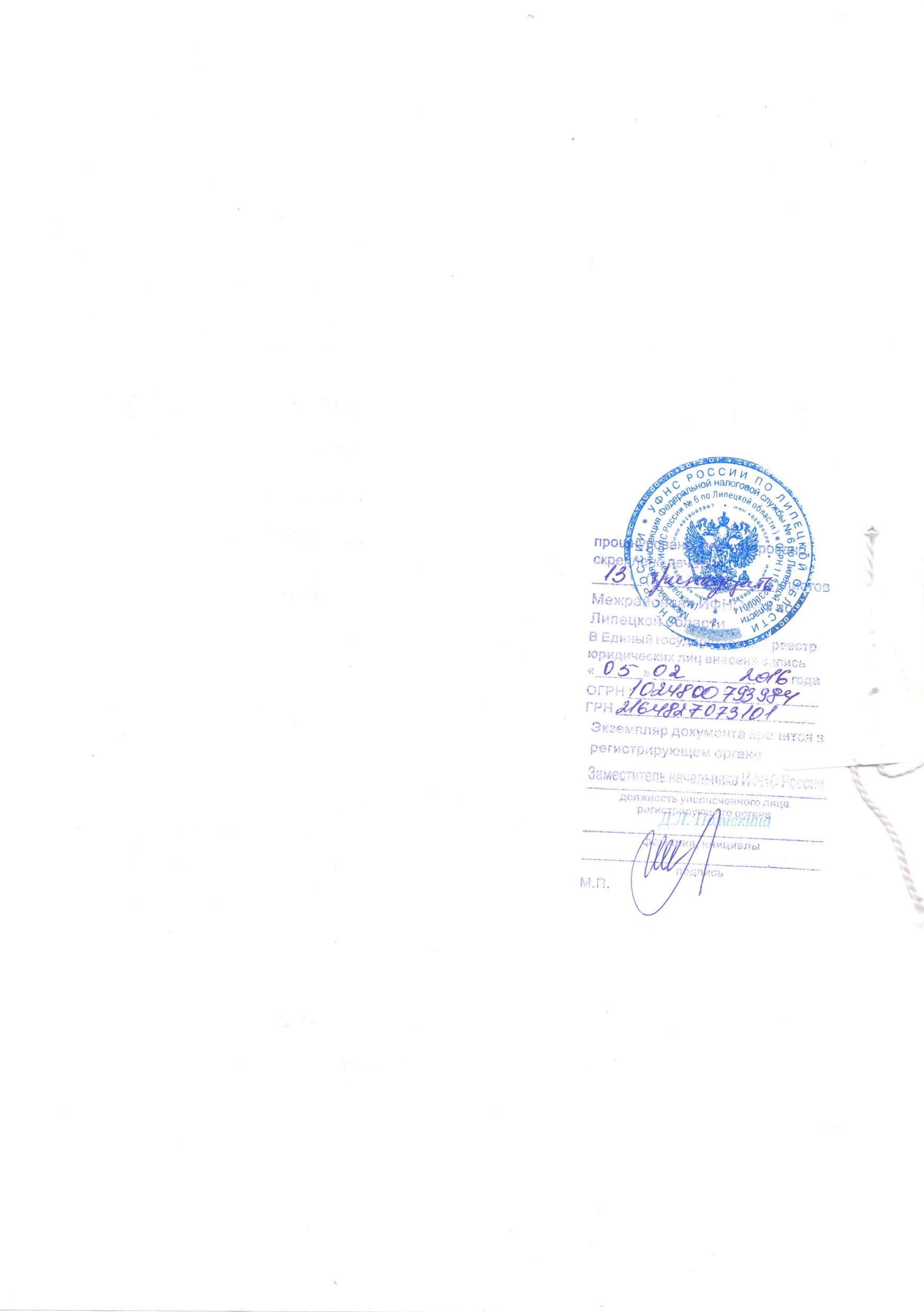 